,     kkjjuooookjjjjjjkiioiiii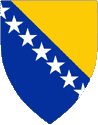 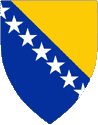 Број: UP1-01-12-1-20-3/23Сарајево: 07.02.2024.ПРАВОБРАНИЛАШТВО БОСНЕ И ХЕРЦЕГОВИНЕЏемала Биједића бр. 3971000 СарајевоАМИР ПИЛАВКечина бр. 471000 СарајевоПРЕДМЕТ: Поступање по захтјеву Жалбеног вијећаВЕЗА: акт број УП2ЖВ од 22.01.2024. На основу Рјешења Жалбеног вијећа при Савјету министара, број UP2ŽV-07-1/24 од 22.01.2024. године, донесеног по жалби Амира Пилава Кечина број 4 Сарајево, уступамо захтјев Амира Пилава од 20.12.2023. на надлежно поступање, сходно одредби члана 23. став (7) Закона о слободи приступа информацијама на нивоу институција БиХ („Службени гласник БиХ“ број 61/23).Наиме, Амир Пилав је поднио предметни захтјев у којем је тражио да му се достави Пресуда Општинског суда у Сарајеву, број: 65 О Mals 486737 од 13.04.2023. године са „клаузулом правоснажности“. Министарство финансија и трезора БиХ је поступило по налогу Правобранилаштва БиХ у погледу наведене пресуде, али иста није у посједу Министарства финансија и трезора БиХ. С тим у вези, достављамо вам предмет на надлежно поступање.У прилогу:Захтјев Амира ПилаваСЛУЖБЕНИК ЗА ИНФОРМИСАЊЕДоставитиНаслову                                                                          Вања Фуртулаa/a